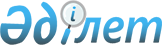 О гарантированном трансферте из Национального фонда Республики Казахстан на 2022 – 2024 годы
					
			Утративший силу
			
			
		
					Закон Республики Казахстан от 30 ноября 2021 года № 76-VII ЗРК. Утратил силу Законом Республики Казахстан от 30 ноября 2021 года № 76-VII.
      Сноска. Утратил силу Законом РК от 24.11.2022 № 159-VII (вводится в действие с 01.01.2023).
      ПРЕСС-РЕЛИЗ     
      Статья 1. Размеры гарантированного трансферта из Национального фонда Республики Казахстан
      Утвердить следующие размеры гарантированного трансферта из Национального фонда Республики Казахстан в республиканский бюджет на 2022 – 2024 годы:
      2022 год – 4 030 000 000 тысяч тенге;
      2023 год – 2 200 000 000 тысяч тенге;
      2024 год – 2 000 000 000 тысяч тенге.
      Направить гарантированный трансферт из Национального фонда Республики Казахстан на выплату солидарных пенсий, государственные базовые пенсионные выплаты из республиканского бюджета. 
      Сноска. Статья 1 с изменением, внесенным Законом РК от 12.05.2022 № 120-VII (вводится в действие с 01.01.2022).


      Статья 2. Порядок введения в действие настоящего Закона   
      1. Настоящий Закон вводится в действие с 1 января 2022 года.    
      2. Признать утратившим силу Закон Республики Казахстан от 24 ноября 2020 года "О гарантированном трансферте из Национального фонда Республики Казахстан на 2021 – 2023 годы".
					© 2012. РГП на ПХВ «Институт законодательства и правовой информации Республики Казахстан» Министерства юстиции Республики Казахстан
				
      Президент Республики Казахстан

К. ТОКАЕВ
